Escola Municipal de Educação Básica Alfredo Gomes.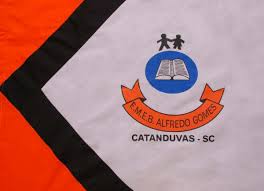 Diretora: Ivania Nora  Assessora Técnica Pedagógica: Simone CarlAssessora Técnica Administrativa: Tania Nunes  Professora: Marli Monteiro de Freitas...Turma: 5º ano SEQUÊNCIA  DE ARTESDATA: 02/08/06/08/2021CORES PRIMÁRIAS E SECUNDÁRIASPARA REFORÇAR AINDA MAIS O CONHECIMENTO SOBRE AS CORES PRIMARIA E SECUNDÁRIAS  VAMOS REALIZAR AS ATIVIDADE ABAIXO. AS CORES PRIMÁRIAS SÃO AS CORES PURAS, AQUELAS QUE NÃO POSSUEM MISTURA: VERMELHO, AZUL E AMARELO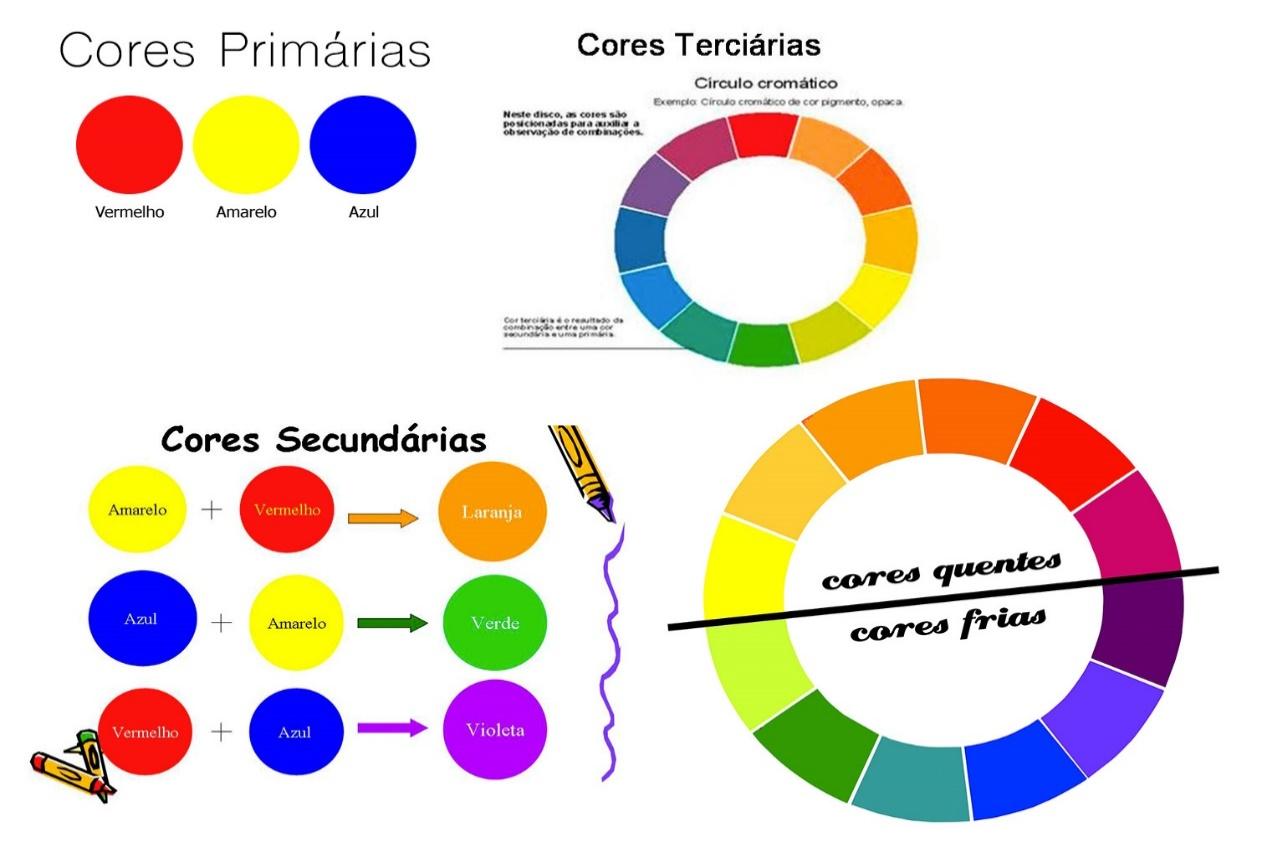 AS CORES SECUNDÁRIAS RESULTAM DA UNIÃO DE DUAS CORES PRIMÁRIAS: VERDE, LARANJA E ROXO.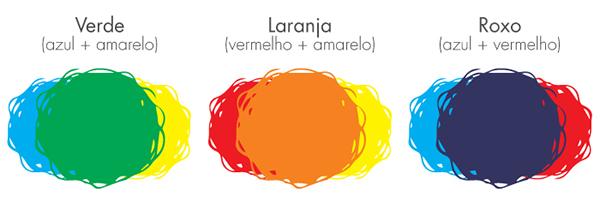 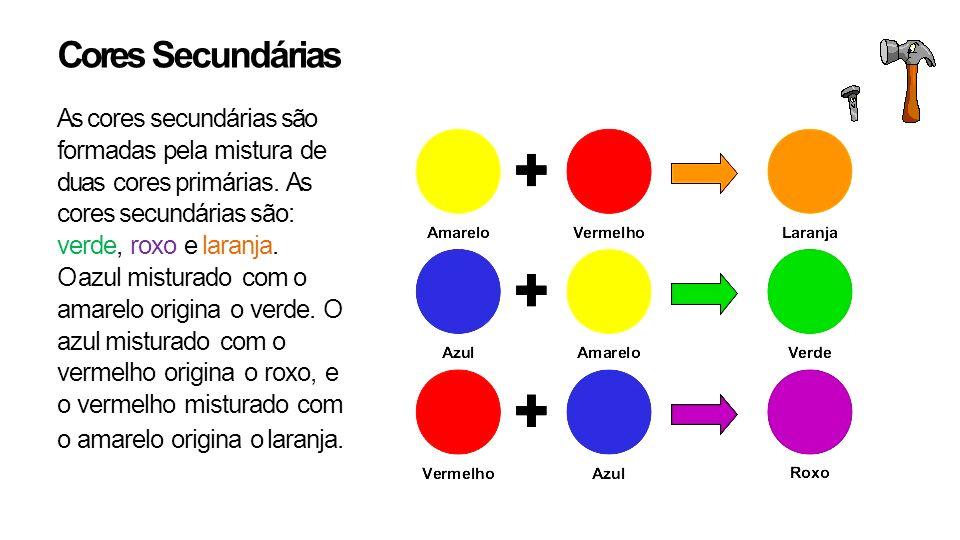  1-ATIVIDADE DESCOBRINDO AS CORES SECUNDÁRIASNO CADERNO DESENHE PRIMEIRAMENTE TRÊS CÍRCULOS E PINTE COM AS CORES PRIMÁRIAS. CONFORME O MODELO.FEITO A PINTURA COM AS CORES PRIMÁRIAS, VAMOS DESCOBRIR COMO SE FORMAM  AS CORES SECUNDÁRIAS! DESENHE  MAIS TRÊS CÍRCULOS E PINTE SEGUINDO AS ORIENTAÇÕES:2- ATIVIDADE PRÁTICA: PROCURE NA SUA CASA OBJETOS QUE POSSUAM AS CORES PRIMÁRIAS  DESENHE NO CADERNO DEPOIS DE PRONTO COLOQUE OS OBJETOS  AO LADO DO SEU DESENHO TIRE FOTO E MANDE NO PARTICULAR DA PROFESSORA. ÓTIMA SEMANA 